Résultats demi finale Groupe 2Brindas et St Genis les Ollières7 et 8 mai 2022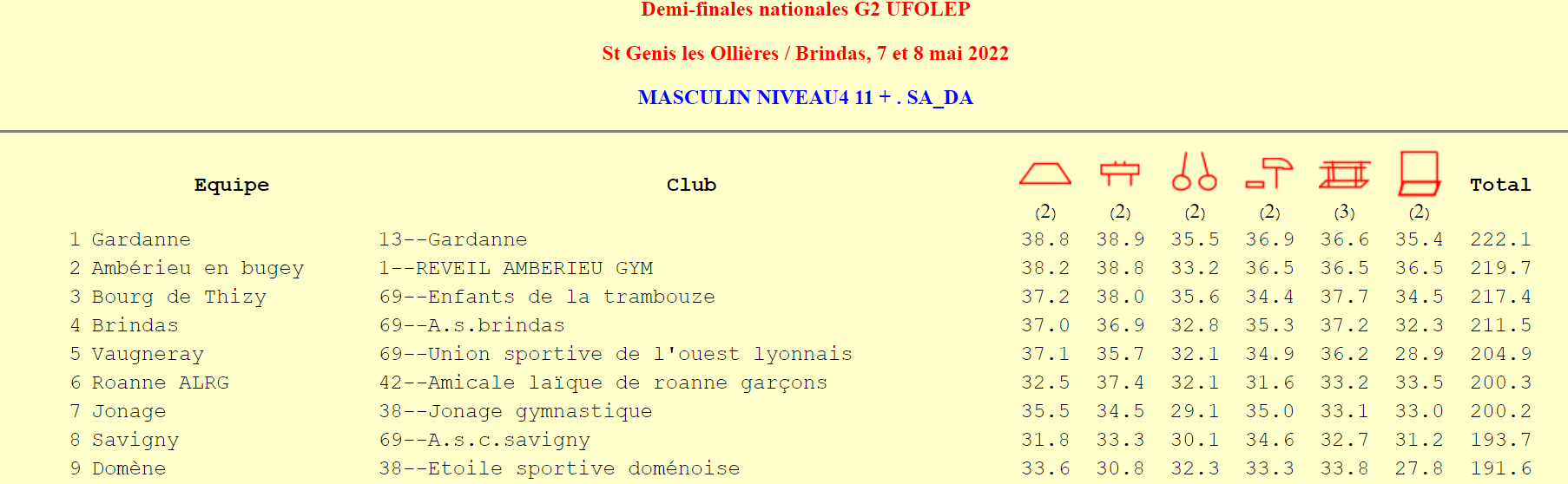 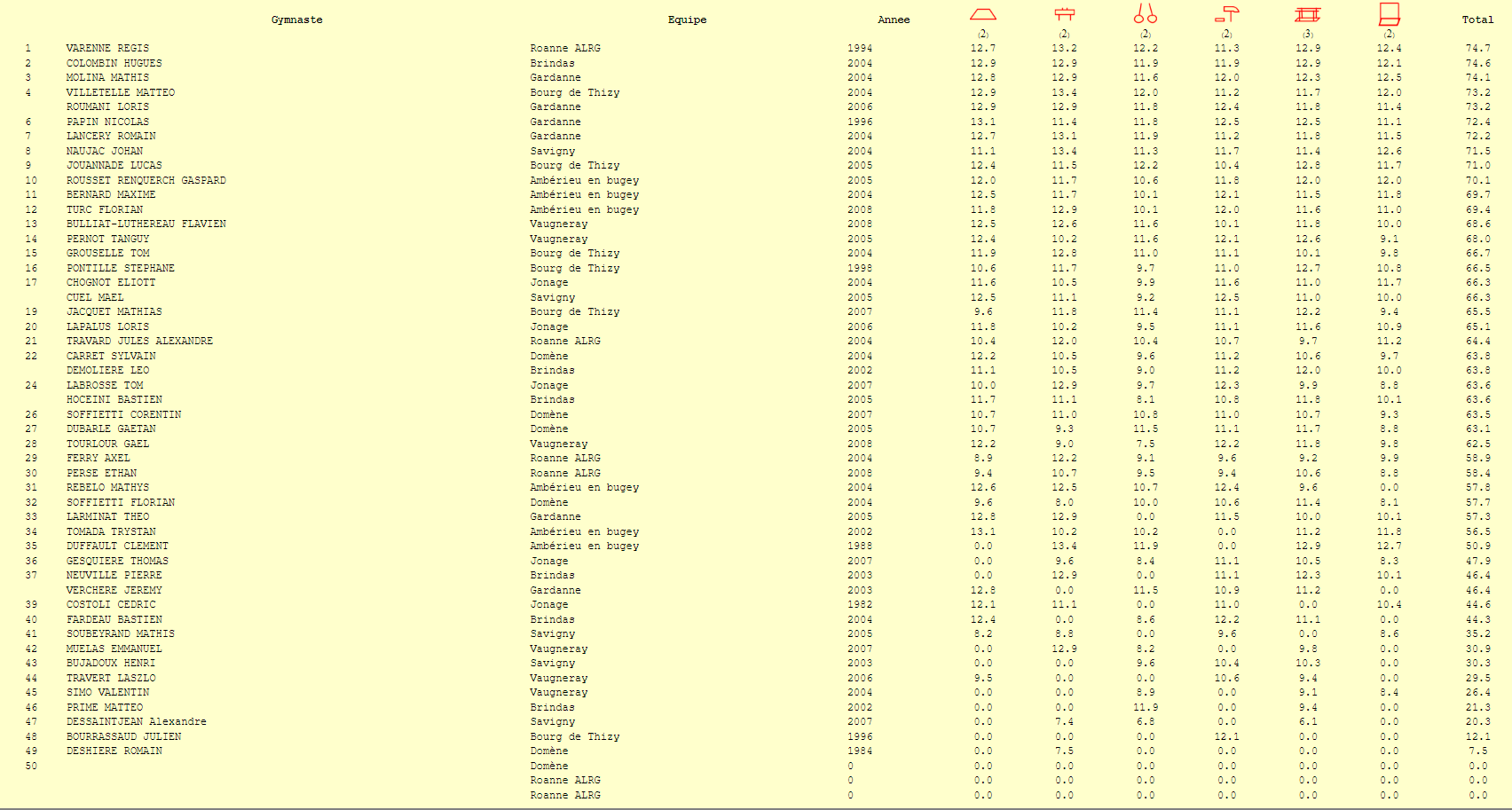 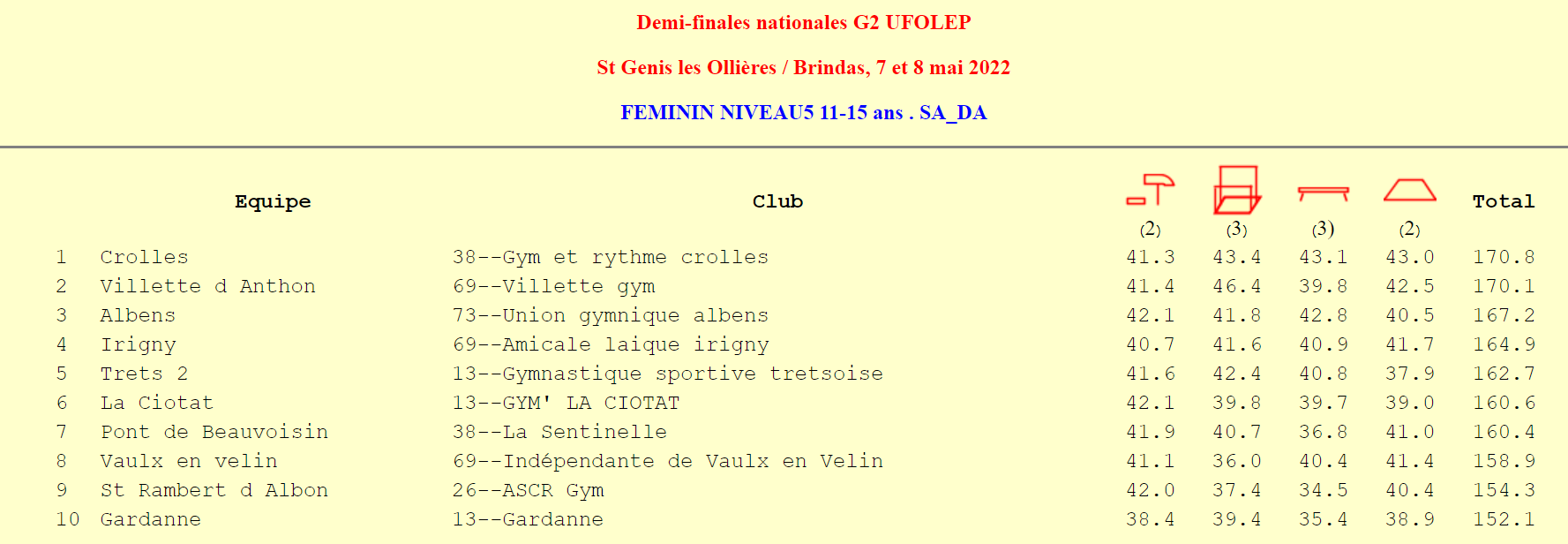 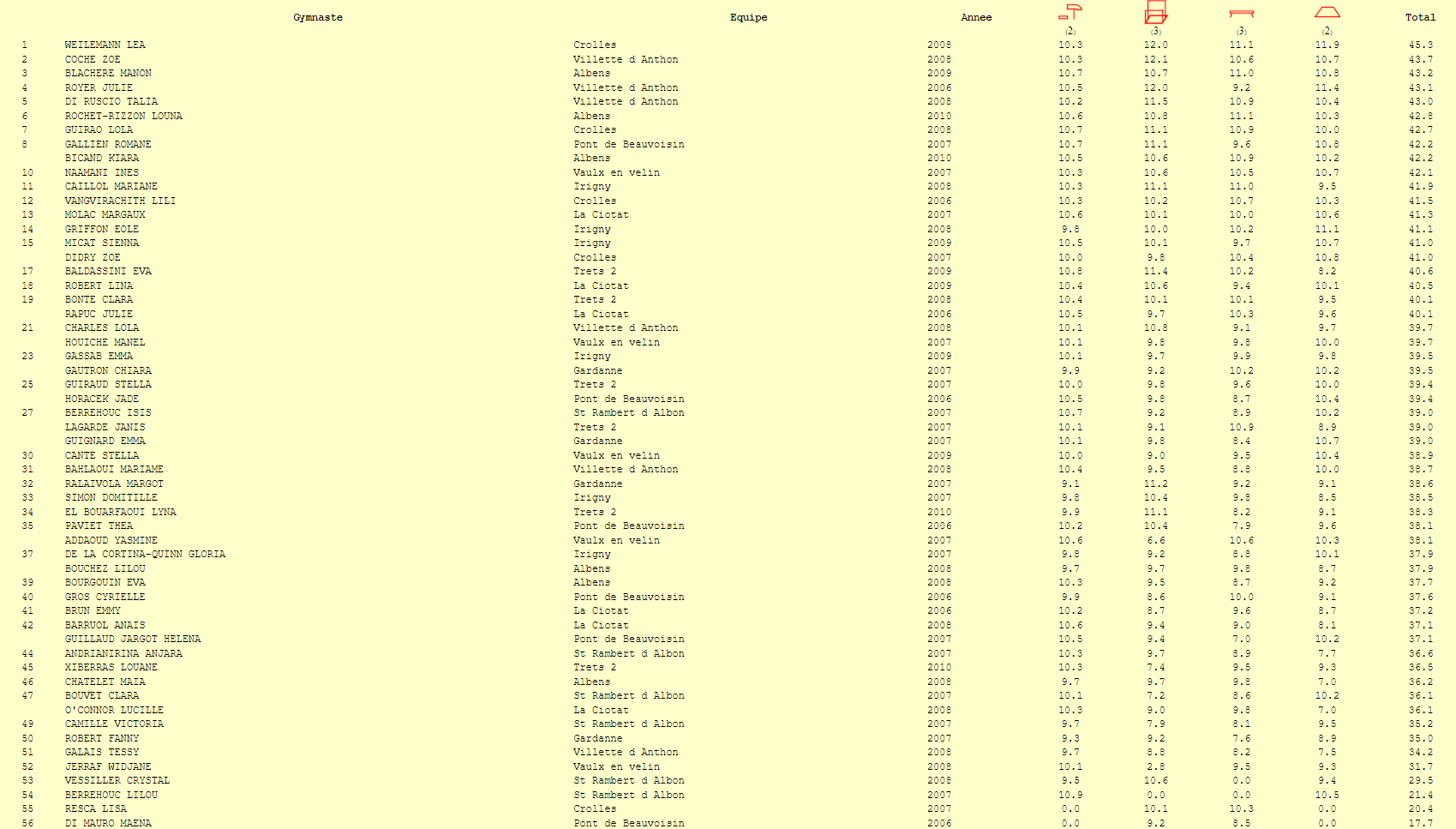 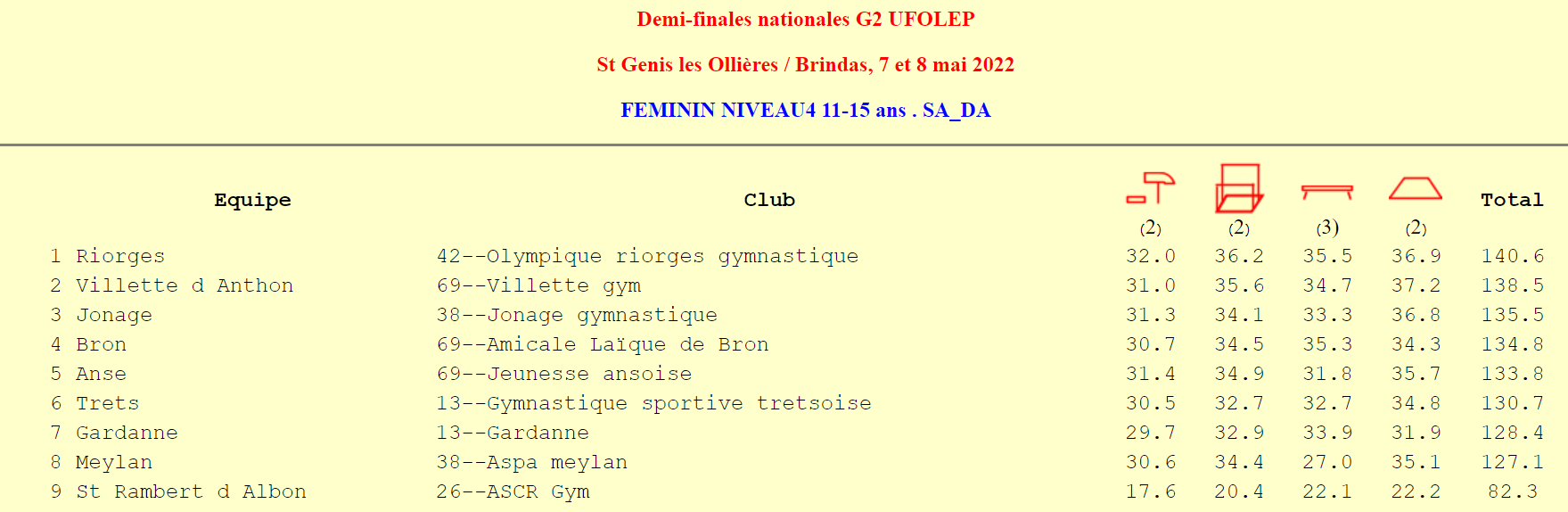 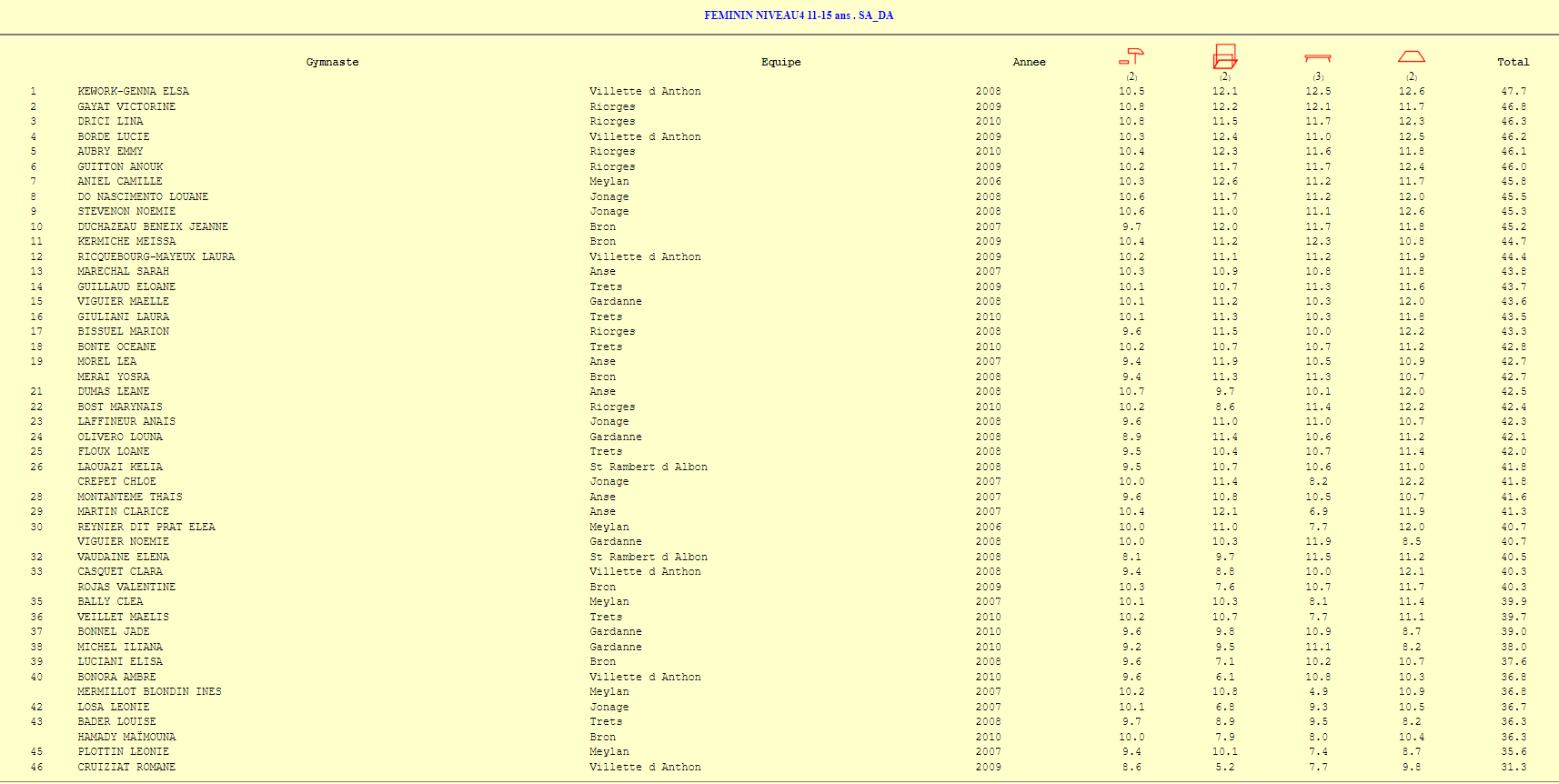 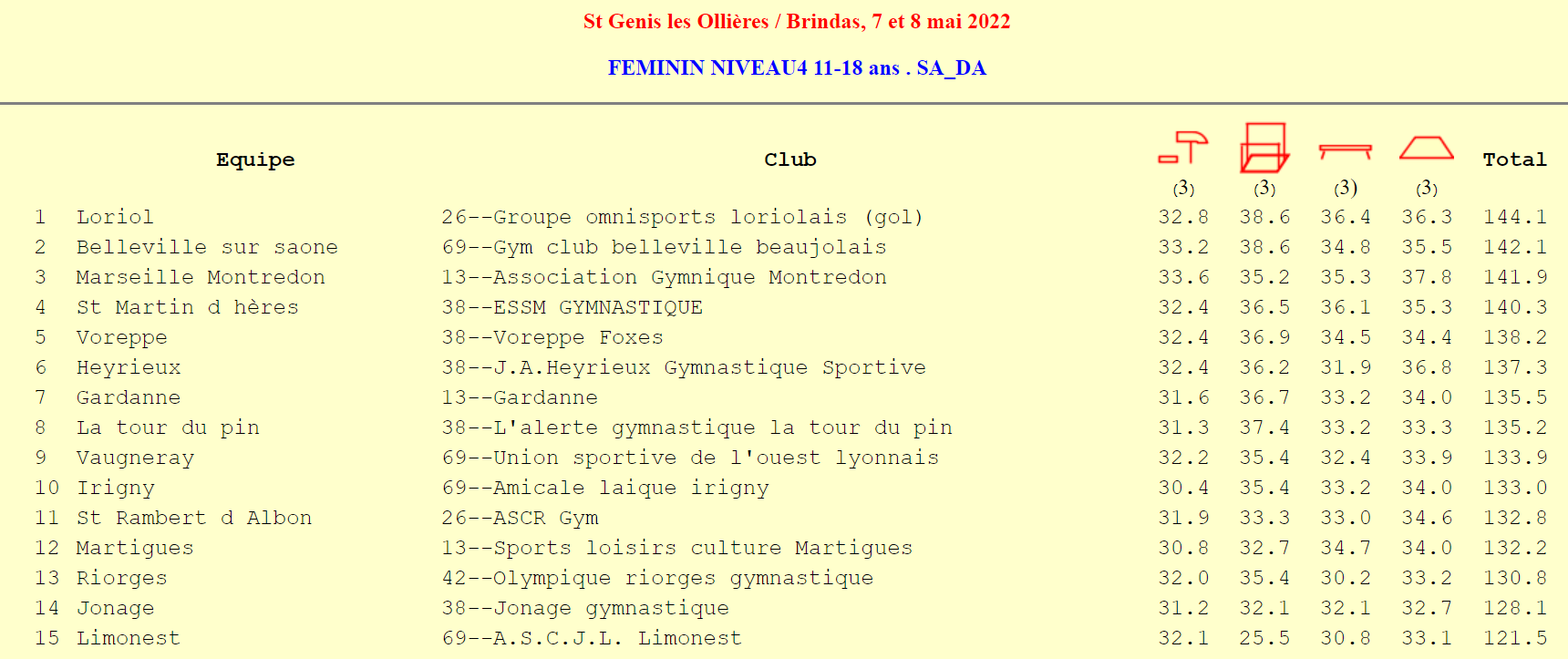 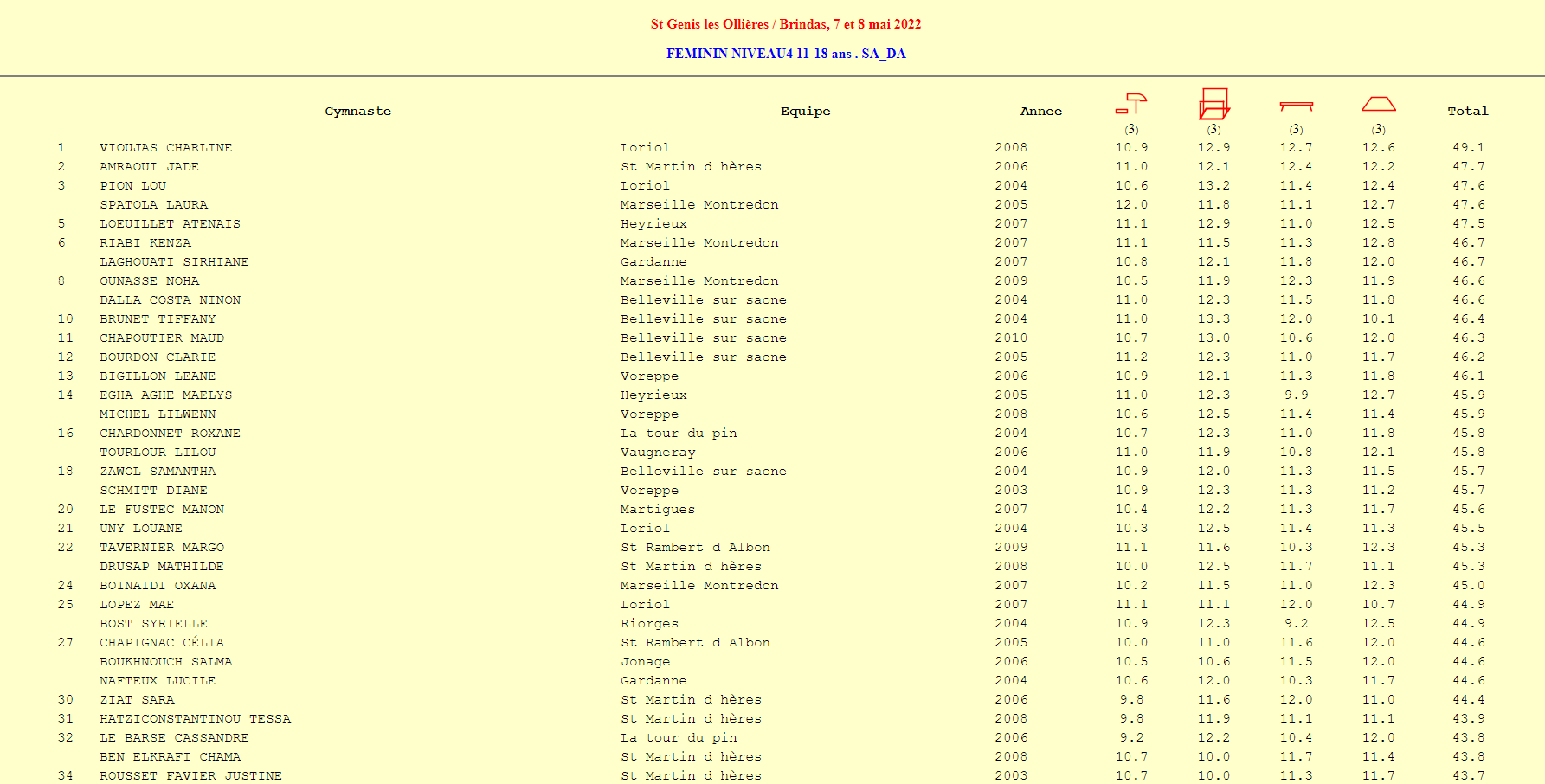 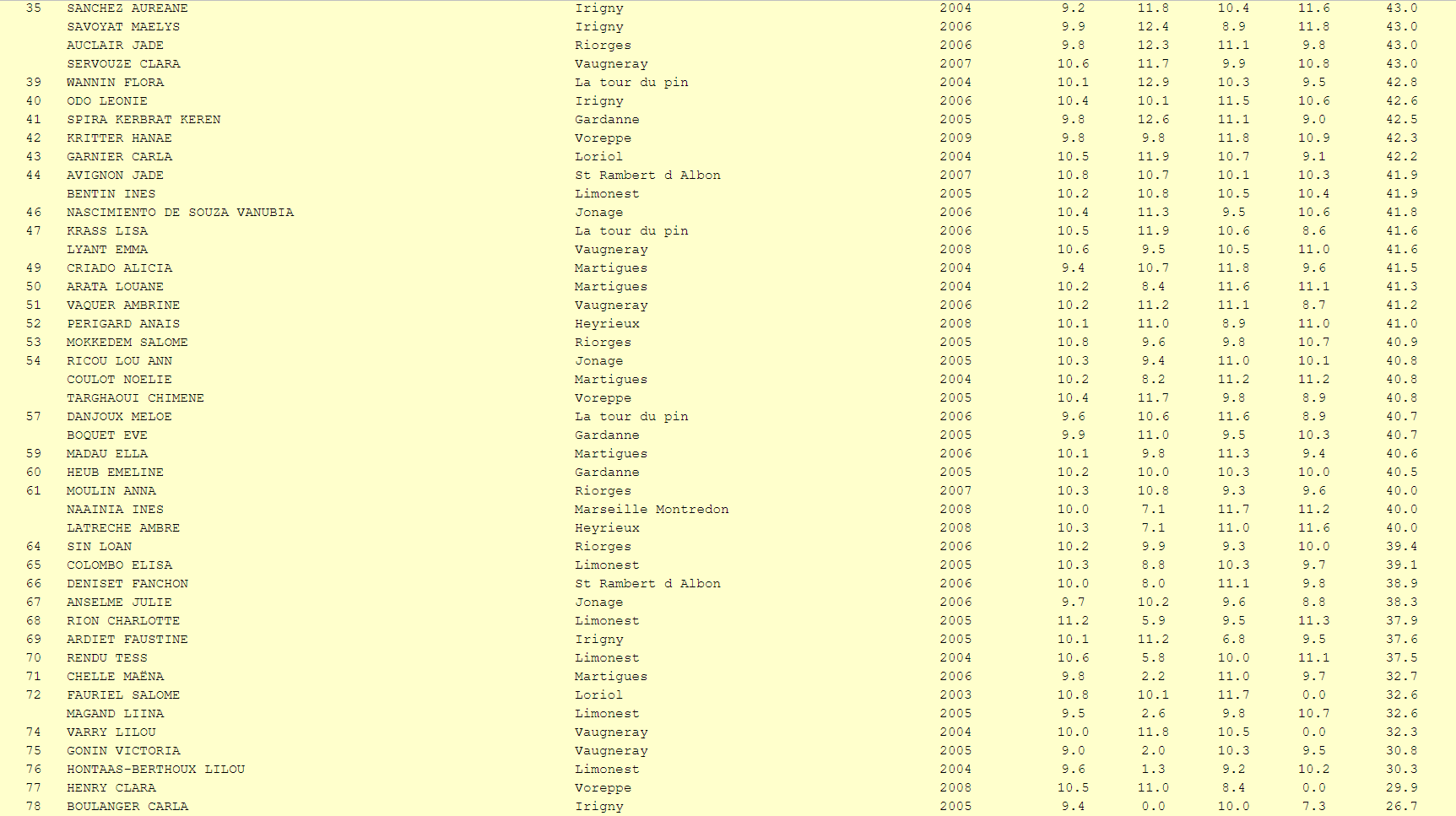 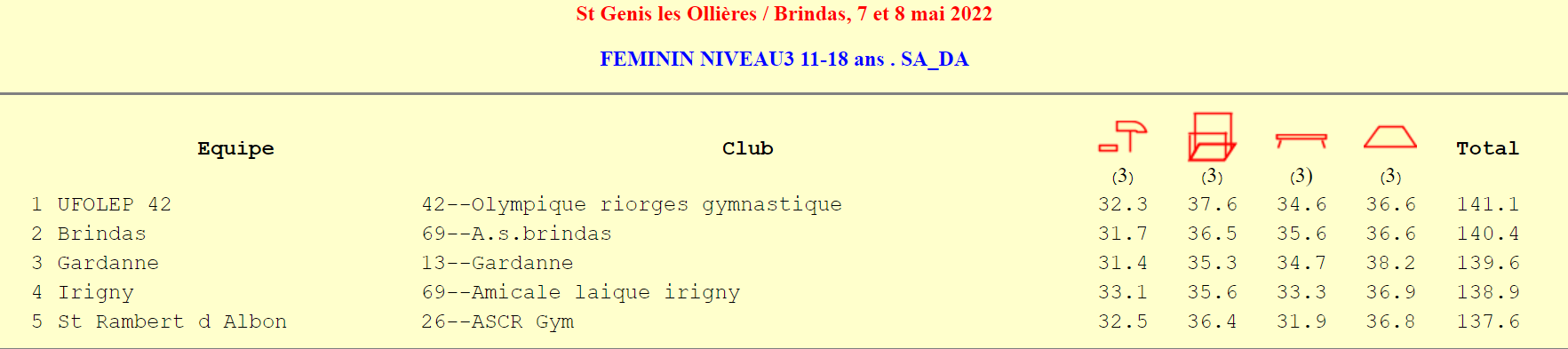 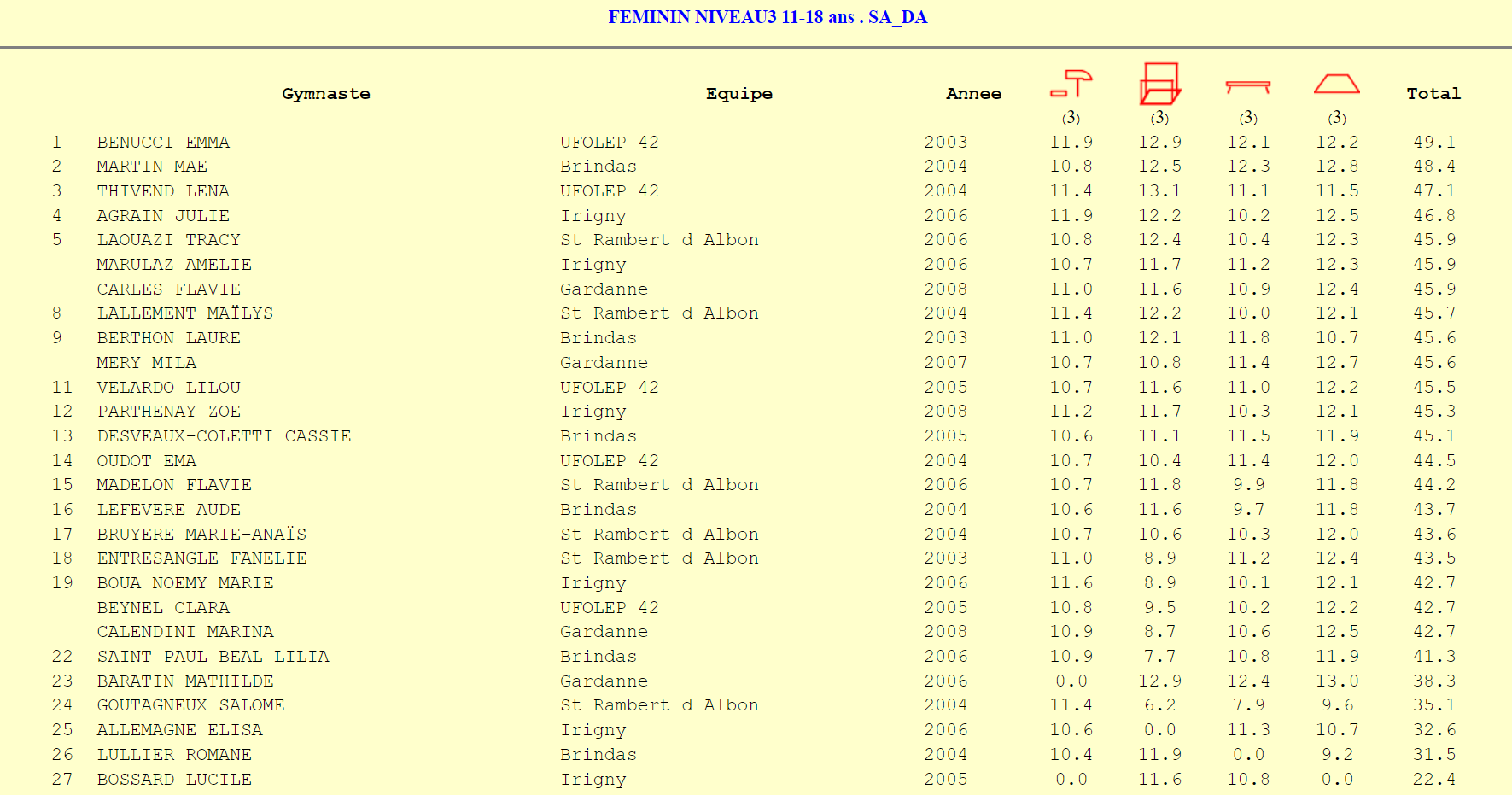 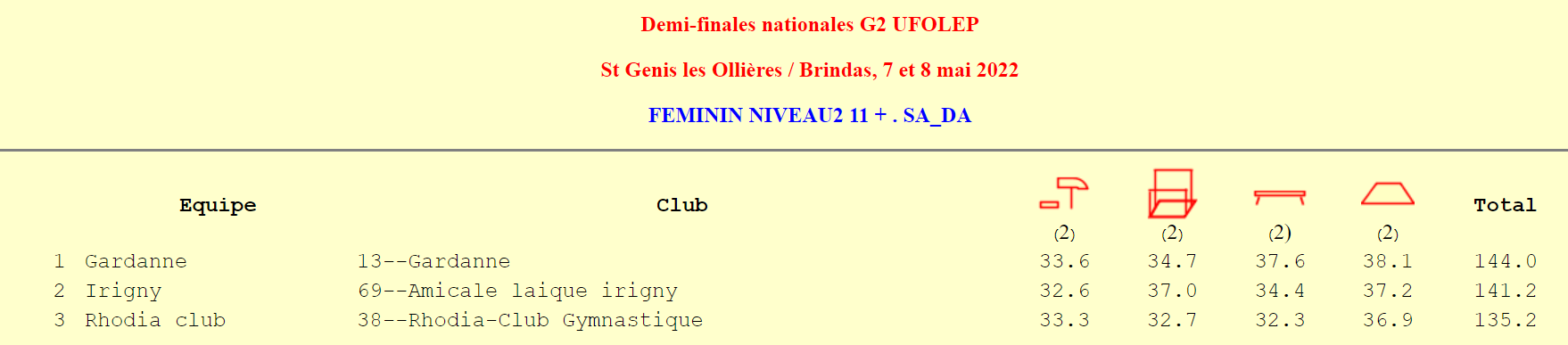 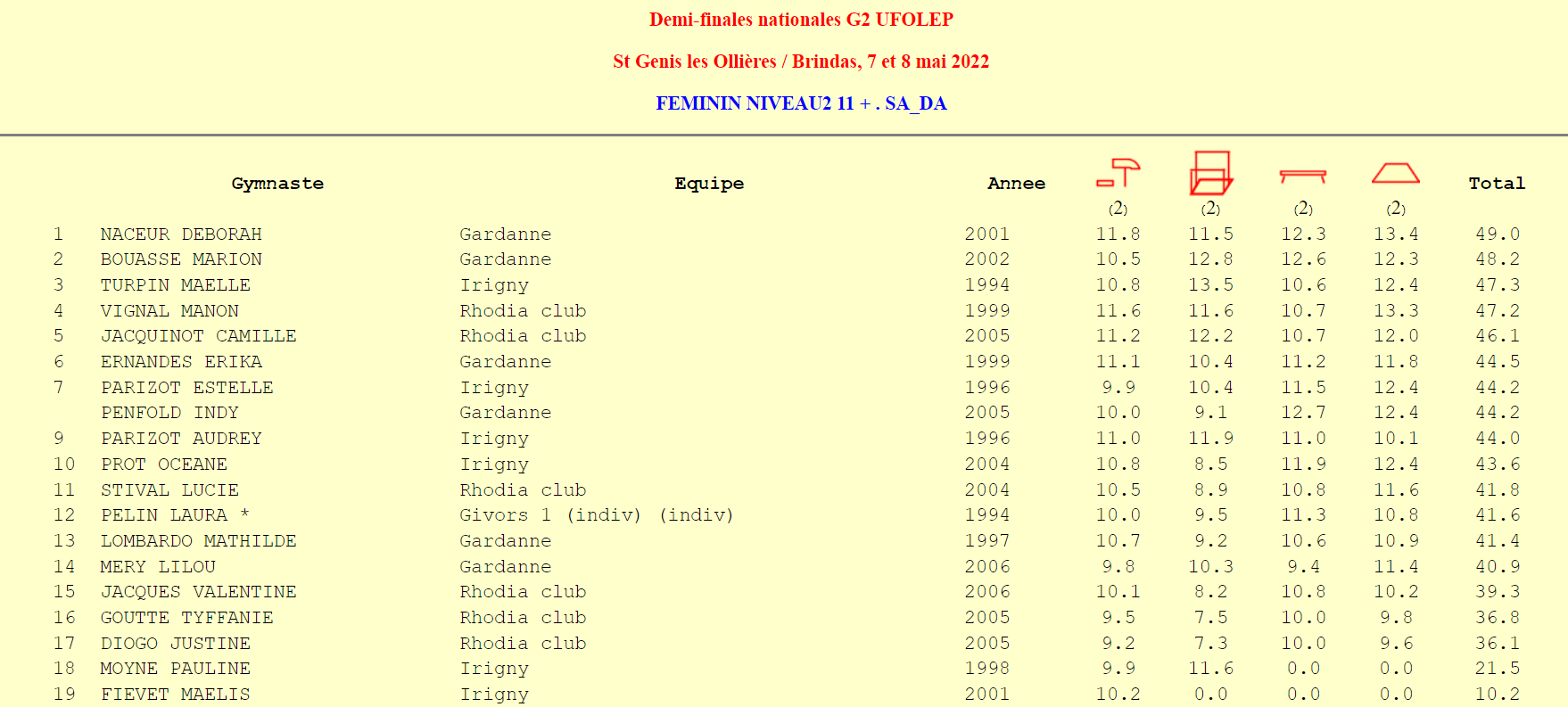 